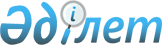 Об утверждении Правил регистрации железнодорожного подвижного состава в Республике Казахстан
					
			Утративший силу
			
			
		
					Приказ Министра транспорта и коммуникаций Республики Казахстан от 11 июля 2002 года № 240-I. Зарегистрирован в Министерстве юстиции Республики Казахстан 12 августа 2002 года № 1948. Утратил силу приказом Министра транспорта и коммуникаций Республики Казахстан от 3 апреля 2012 года № 143      Сноска. Утратил силу приказом Министра транспорта и коммуникаций РК от 03.04.2012 № 143.      В соответствии со статьей 9 Закона Республики Казахстан от 8 декабря 2001 года "О железнодорожном транспорте", в целях установления единого порядка учета подвижного состава на железнодорожном транспорте Республики Казахстан приказываю:

      1. Утвердить прилагаемые Правила регистрации железнодорожного подвижного состава в Республике Казахстан.

      2. Комитету транспортного контроля Министерства транспорта и коммуникаций Республики Казахстан (Бейсембаев М.Т.) представить настоящий приказ на государственную регистрацию в Министерство юстиции Республики Казахстан. 

      3. Контроль за исполнением настоящего приказа возложить на первого вице-Министра транспорта и коммуникаций Республики Казахстан Шнейдмюллера В.В.

      4. Приказ вводится в действие со дня государственной регистрации в Министерстве юстиции Республики Казахстан.       Министр                                             Утверждены

                                 приказом Министра транспорта и

                                коммуникаций Республики Казахстан

                                  от 11 июля 2002 года N 240-I

                                Правила

              регистрации железнодорожного подвижного состава 

                          в Республике Казахстан      Сноска. В Правилах по всему тексту слова "регистрирующий орган", "регистрирующим органом", "регистрирующем органе", "регистрирующего органа", "регистрирующему органу" заменены словами "уполномоченный орган", "уполномоченным органом", "уполномоченном органе", "уполномоченного органа", "уполномоченному органу" приказом Министра транспорта и коммуникаций РК от 07.09.2009 № 384 (порядок введения в действие см. п. 4).

                            1. Общие положения       1. Правила регистрации железнодорожного подвижного состава в Республике Казахстан (далее - Правила) определяют порядок регистрации железнодорожного подвижного состава, используемого в деятельности по перевозкам пассажиров, грузов и багажа железнодорожным транспортом, в целях государственного регулирования данного вида деятельности, обеспечения функционирования рынка транспортных услуг и защиты интересов их потребителей, формирования единого государственного банка данных наличия и работоспособности железнодорожного подвижного состава, соблюдения требований безопасности движения. 

      2. Регистрация железнодорожного подвижного состава, используемого для перевозок пассажиров, грузов и багажа железнодорожным транспортом в Республике Казахстан, производится территориальными органами Комитета транспортного контроля Министерства транспорта и коммуникаций Республики Казахстан (далее - уполномоченный орган).

      Сноска. Пункт 2 в новой редакции - приказом Министра транспорта и коммуникаций РК от 14 февраля 2006 года N 36.

      3. Регистрации, вне зависимости от формы собственности, сферы и места применения, подлежат единицы железнодорожного подвижного состава, имеющие право выхода на пути общего пользования, а также используемые для внутренних технологических целей. В их число входят собственные или арендуемые физическими и юридическими лицами Республики Казахстан, иностранными юридическими лицами, иностранными гражданами, лицами без гражданства и международными организациями, а также находящиеся в доверительном управлении или имущественном найме. 

      4. Прошедший регистрацию железнодорожный подвижной состав подлежит внесению в Государственный реестр железнодорожного подвижного состава уполномоченным органом.



      4-1. В Государственный реестр вносятся дополнительные сведения о железнодорожном подвижном составе, в отношении которого Республика Казахстан применяет ставки таможенных пошлин, отличные от ставок, установленных Единым таможенным тарифом Таможенного союза.

      Дополнительные сведения содержат информацию об уплате таможенных пошлин.

      Сноска. Правила дополнены пунктом 4-1 в соответствии с приказом Министра транспорта и коммуникаций РК от 21.06.2011 № 380 (вводится в действие по истечении десяти календарных дней со дня его первого официального опубликования).

           2. Условия и порядок регистрации, перерегистрации 

                и залога железнодорожного подвижного состава

      Сноска. Заголовок в новой редакции - приказом Министра транспорта и коммуникаций РК от 21 июля 2004 года N 280-I.      5. Регистрация железнодорожного подвижного состава осуществляется на равных основаниях и условиях для всех владельцев железнодорожного подвижного состава.

      5-1. Регистрация, перерегистрация и залог железнодорожного подвижного состава, регистрируемые в порядке, установленном настоящими Правилами, осуществляются:

      1) по месту регистрации юридического лица в случае, если заявителем является юридическое лицо;

      2) по месту регистрации в качестве налогоплательщика в случае, если заявителем является физическое лицо, в том числе индивидуальный предприниматель.

      Сноска. Глава дополнена новым пунктом 5-1 - приказом Министра транспорта и коммуникаций РК от 14 февраля 2006 года N 36.

      5-2. Железнодорожный подвижной состав не подлежит регистрации, в случаях:

      1) временного ввоза на территорию Республики Казахстан нерезидентами Республики Казахстан для ремонта;

      2) следования транзитом по территории Республики Казахстан;

      3) временного ввоза и вывоза на территорию Республики Казахстан нерезидентами Республики Казахстан, для выгрузки и погрузки грузов.

      Сноска. Правила дополнены пунктом 5-2 в соответствии с приказом Министра транспорта и коммуникаций РК от 07.09.2009 № 384 (порядок введения в действие см. п. 4).

      6. Железнодорожный подвижной состав подлежит перерегистрации в уполномоченном органе в случаях купли-продажи, передачи в доверительное управление или имущественный наем (аренда), дарения, мены после представления подтверждающих документов в течение 15 рабочих дней с момента приобретения права собственности, аренды, дарения, мены, доверительного управления, а также изменения наименования юридического лица и изменения фамилии, имени, отчества. В случае передачи железнодорожного подвижного состава в доверительное управление или имущественный наем иностранному лицу для дальнейшего использования за пределами Республики Казахстан перерегистрация не производится.

      Сноска. Пункт 6 в редакции приказа Министра транспорта и коммуникаций РК от 21.07.2004 N 280-I; с изменением, внесенным приказом Министра транспорта и коммуникаций РК от 07.09.2009 № 384 (порядок введения в действие см. п. 4).



      6-1. В случае передачи в доверительное управление или имущественный наем (аренду) железнодорожного подвижного состава, в отношении которого Республика Казахстан применяет ставки таможенных. пошлин, отличные от ставок, установленных Единым таможенным тарифом Таможенного союза, для дальнейшего использования на территории других государств-членов Таможенного союза необходимо уведомить уполномоченный орган, а так же предоставить оригиналы и копии документов, подтверждающих уплату арендодателем или арендатором таможенных пошлин в размере разницы сумм ввозных таможенных пошлин, исчисленных по ставкам Единого таможенного тарифа Таможенного союза.

      Сноска. Правила дополнены пунктом 6-1 в соответствии с приказом Министра транспорта и коммуникаций РК от 21.06.2011 № 380 (вводится в действие по истечении десяти календарных дней со дня его первого официального опубликования).

      7. Физические и юридические лица могут производить регистрацию и перерегистрацию нескольких типов железнодорожного подвижного состава.

      Сноска. Пункт 7 с изменением, внесенным приказом Министра транспорта и коммуникаций РК от 07.09.2009 № 384 (порядок введения в действие см п. 4).

      8. Устанавливаются следующие типы железнодорожного подвижного состава:

      1) грузовой подвижной состав;

      2) пассажирский подвижной и приравниваемый к нему почтовый, почтово-багажный и багажный подвижной состав;

      3) тяговый и мотор-вагонный подвижной состав.

      9. Устанавливаются следующие регистрационные категории для железнодорожного грузового подвижного состава:

      1) крытые вагоны;

      2) платформы;

      3) полувагоны;

      4) цистерны;

      5) рефрижераторные и изотермические вагоны;

      6) зерновозы;

      7) цементовозы;

      8) фитинговые платформы;

      9) битумовозные платформы;

      10) прочие (специализированные вагоны для перевозки грузов, в том числе вагоны бункерного типа, транспортеры, контейнеровозы и специальные вагоны грузового типа).

      10. Устанавливаются следующие регистрационные категории для железнодорожного пассажирского подвижного и приравниваемого к нему почтового, почтово-багажного и багажного подвижного состава:

      1) купейные вагоны;

      2) плацкартные вагоны;

      3) "СВ";

      4) "РИЦ";

      5) вагоны-рестораны;

      6) межобластные вагоны;

      7) "ЗАК";

      8) служебные вагоны;

      9) служебно-технические вагоны;

      10) почтовые вагоны;

      11) багажные вагоны.

      11. Устанавливаются следующие регистрационные категории для железнодорожного тягового и мотор-вагонного подвижного состава:

      1) тяговый подвижной состав, используемый для вождения поездов любых категорий по магистральным путям (МГПС);

      2) тяговый подвижной состав, используемый для производства маневровой работы на магистральных, станционных и подъездных путях широкой колеи (МНПС-Ш);

      3) тяговый подвижной состав, используемый для производства маневровой работы на магистральных, станционных и подъездных путях узкой колеи (МНПС-У);

      4) мотор-вагонный подвижной состав (МВПС), используемый для организации перевозок пассажиров по магистральным и станционным путям узкой и широкой колеи;

      5) тяговый подвижной состав, используемый на путях промышленного железнодорожного транспорта и не выходящий на магистральные и станционные пути (ТПС-ППЖТ);

      6) подвижной состав, в том числе мотор-вагонный, используемый для выполнения технологических операций по обслуживанию верхнего строения пути, искусственных сооружений, устройств и линий контактной сети и энергоснабжения, связи, сигнализации, централизации и блокировки, а также ликвидации чрезвычайных ситуаций на сети железнодорожных путей сообщения Республики Казахстан (ПСМВТО).

      Сноска. Пункт 11 в новой редакции - приказом Министра транспорта и коммуникаций Республики Казахстан от 20 апреля 2004 года N 167-I.

      12. (Пункт исключен - приказом Министра транспорта и коммуникаций РК от 21 июля 2004 года N 280-I).

      13. Для регистрации и перерегистрации железнодорожного подвижного состава юридические и физические лица представляют в уполномоченный орган следующие документы:

      Для юридического лица:

      перечень имеющегося инвентарного парка железнодорожного подвижного состава, в том числе находящегося в доверительном управлении, имущественном найме или лизинге, (согласно приложениям 1, 2, 3 к настоящим Правилам), заверенный подписью первого руководителя юридического лица и печатью;

      заявление установленного образца (согласно приложению 4 к настоящим Правилам);

      нотариально засвидетельствованную копию Свидетельства о государственной регистрации (перерегистрации) юридического лица;

      нотариально засвидетельствованную копию документа, подтверждающего право собственности или договор найма (аренды), лизинга или доверительного управления имуществом;

      нотариально засвидетельствованную копию технического паспорта (формуляра) завода-изготовителя на каждую единицу железнодорожного подвижного состава;

      нотариально засвидетельствованные копии документов удостоверяющих личность руководителя или документов подтверждающие полномочия представителя и копию документа, удостоверяющего его личность.

      Для физического лица:

      перечень имеющегося инвентарного парка железнодорожного подвижного состава, в том числе находящегося в доверительном управлении или имущественном найме, лизинге (согласно приложениям 1, 2, 3 к настоящим Правилам), заверенный подписью физического лица;

      заявление установленного образца (согласно приложению 4 к настоящим Правилам);

      нотариально засвидетельствованную копию документа, удостоверяющего личность физического лица, а также нотариально засвидетельствованную копию Свидетельства о государственной регистрации индивидуального предпринимателя в случае регистрации физического лица в качестве индивидуального предпринимателя;

      нотариально засвидетельствованную копию документа, подтверждающего право собственности или договор найма (аренды), лизинга или доверительного управления имуществом;

      нотариально засвидетельствованную копию технического паспорта (формуляра) завода-изготовителя на каждую единицу железнодорожного подвижного состава.

      Сноска. Пункт 13 в редакции приказа Министра транспорта и коммуникаций РК от 07.09.2009 № 384 (порядок введения в действие см. п. 4).

      13-1. Уполномоченный орган для регистрации залога железнодорожного подвижного состава ведет реестр регистрации залогов железнодорожного подвижного состава и принимает меры по защите интересов залогодержателей, не допускает отчуждение заложенного железнодорожного подвижного состава без согласия залогодержателя.

      Сноска. Глава дополнена новым пунктом 13-1 - приказом Министра транспорта и коммуникаций РК от 21 июля 2004 года N 280-I.

      14. Исключен приказом Министра транспорта и коммуникаций РК от 07.09.2009 № 384 (порядок введения в действие см. п. 4).

      15. Уполномоченным органом заявление о регистрации, перерегистрации железнодорожного подвижного состава рассматривается в течение 20 рабочих дней, а для субъектов малого предпринимательства не позднее 10 рабочих дней со дня подачи заявления со всеми необходимыми документами.

      Сноска. Пункт 15 в редакции приказа Министра транспорта и коммуникаций РК от 07.09.2009 № 384 (порядок введения в действие см. п. 4).

      15-1. Решение о регистрации залога принимается в течение двух рабочих дней со дня подачи заявления со всеми необходимыми документами. При отказе в регистрации залога заявителю в течение пяти рабочих дней дается мотивированный ответ в письменном виде.

      Сноска. Глава дополнена новым пунктом 15-1 - приказом Министра транспорта и коммуникаций РК от 14 февраля 2006 года N 36.

      15-2. Плата за регистрацию и перерегистрацию железнодорожного подвижного состава, а также при выдаче дубликата Свидетельства о регистрации и перерегистрации железнодорожного подвижного состава не взимается.

      Сноска. Правила дополнены пунктом 15-2 в соответствии с приказом Министра транспорта и коммуникаций РК от 07.09.2009 № 384 (порядок введения в действие см. п. 4).

      16. В случае утери или непреднамеренной порчи регистрационных документов лицо, зарегистрировавшее подвижной состав, подает заявление о выдаче дубликата.

      17. Лицо, зарегистрировавшее железнодорожный подвижной состав, получает право его использования со дня регистрации.

      17-1. Свидетельство о государственной регистрации, залога железнодорожного подвижного состава является документом строгой отчетности, имеет учетную серию и номер. Обеспечение изготовления, учета и хранения свидетельств возлагается на уполномоченный орган.

      Сноска. Глава дополнена новым пунктом 17-1 - приказом Министра транспорта и коммуникаций РК от 21 июля 2004 года N 280-I; в пункт 17-1 внесены изменения - приказом Министра транспорта и коммуникаций РК от 14 февраля 2006 года N 36.

      17-2. Свидетельство о государственной регистрации и перерегистрации железнодорожного подвижного состава является бланком установленного, согласно приложению 6 к настоящим Правилам, образца и выдается на каждую регистрируемую единицу подвижного состава.

      Сноска. Глава дополнена пунктом 17-2 в соответствии с приказом Министра транспорта и коммуникаций РК от 14.02.2006 N 36; с изменением, внесенным приказом Министра транспорта и коммуникаций РК от 07.09.2009 № 384 (порядок введения в действие см. п. 4).

                       3. Права и обязанности      18. Лица, зарегистрировавшие железнодорожный подвижной состав:

      1) по требованию уполномоченного органа предоставляют сведения о регистрируемом железнодорожном подвижном составе, обеспечивают доступ уполномоченного органа для осуществления контроля за его использованием; 

      2) информируют уполномоченный орган в случае ликвидации или реорганизации юридического лица.

      19. Споры, связанные с отказом в государственной регистрации железнодорожного подвижного состава и отзывом выданных Свидетельств, разрешаются в установленном  законодательством порядке.

      Сноска. Пункт 19 в новой редакции - приказом Министра транспорта и коммуникаций Республики Казахстан от 20 апреля 2004 года N 167-I.

      20. Уполномоченный орган отказывает в регистрации или перерегистрации железнодорожного подвижного состава и выдает мотивированный отказ в письменном виде не позднее 5 рабочих дней со дня поступления заявления в следующих случаях:

      1) непредставления физическими и юридическими лицами документов, указанных в пункте 13 настоящих Правил;

      2) несоответствия представленных физическими и юридическими лицами документов требованиям настоящих Правил;

      3) наличия в представленных уполномоченному органу документах подчисток, рукописных или машинописных исправлений или отсутствия подписей и печатей на требующих их заверения экземплярах;

      4) нахождения железнодорожного подвижного состава под арестом в соответствии с принятым решением суда.

      Сноска. Пункт 20 в редакции приказа Министра транспорта и коммуникаций РК от 07.09.2009 № 384 (порядок введения в действие см. п. 4).

      20-1. Уполномоченный орган отзывает выданное Свидетельство о государственной регистрации и перерегистрации железнодорожного подвижного состава по решению суда, если иное не предусмотрено законодательными актами, в случае возникновения спорных ситуаций, связанных с правом владения подвижным составом.

      Сноска. Глава дополнена пунктом 20-1 в соответствии с приказом Министра транспорта и коммуникаций Республики Казахстан от 20.04.2004 N 167-I; с изменением, внесенным приказом Министра транспорта и коммуникаций РК от 07.09.2009 № 384 (порядок введения в действие см. п. 4).

       4. Порядок замены и выдачи дубликата свидетельства о

           государственной регистрации железнодорожного

                         подвижного состава      21. Исключен приказом Министра транспорта и коммуникаций РК от 07.09.2009 № 384 (порядок введения в действие см. п. 4).

      22. На железнодорожный подвижной состав выдается дубликат свидетельства о государственной регистрации в случаях непреднамеренной порчи или утери ранее выданного свидетельства о государственной регистрации железнодорожного подвижного состава, принадлежащего физическому или юридическому лицу, на основании заявления о выдаче дубликата свидетельства о государственной регистрации железнодорожного подвижного состава. 

        5. Порядок исключения железнодорожного подвижного

               состава из Государственного Реестра      23. Железнодорожный подвижной состав исключается из Государственного Реестра железнодорожного подвижного состава Республики Казахстан в случаях:

      1) списания железнодорожного подвижного состава, его повреждения без восстановления или пропажи более шести месяцев, если поиски его прекращены;

      2) отчуждения железнодорожного подвижного состава иностранным лицам с последующим вывозом для использования за пределами Республики Казахстан.

      24. При списании или исключении из эксплуатации железнодорожного подвижного состава собственник или приравненное к нему лицо предоставляет в уполномоченный орган заявление и следующие документы: 

      1) свидетельство о государственной регистрации железнодорожного подвижного состава; 

      2) акт о списании или документ о передаче иностранному владельцу железнодорожного подвижного состава.

      Сноска. Пункт 24 с изменением, внесенным приказом Министра транспорта и коммуникаций РК от 07.09.2009 № 384 (порядок введения в действие см. п. 4).



      24-1. Железнодорожный подвижной состав, в отношении которого. Республика Казахстан применяет ставки таможенных пошлин, отличные от ставок, установленных Единым таможенным тарифом Таможенного союза, в случае продажи для дальнейшего использования на территории других государств-членов Таможенного союза подлежит исключению из Государственного реестра после предоставления оригиналов и копий документов, подтверждающих уплату продавцом или покупателем таможенных пошлин в размере разницы сумм ввозных таможенных пошлин, исчисленных по ставкам Единого таможенного тарифа Таможенного союза.

      Сноска. Правила дополнены пунктом 24-1 в соответствии с приказом Министра транспорта и коммуникаций РК от 21.06.2011 № 380 (вводится в действие по истечении десяти календарных дней со дня его первого официального опубликования).

      25. Уполномоченный орган вносит в Государственный Реестр железнодорожного подвижного состава сведения о прекращении деятельности по эксплуатации подвижного состава. 

      26. Свидетельство о государственной регистрации железнодорожного подвижного состава в течение 10 календарных дней подлежит возврату в уполномоченный орган.

Приложение 1

к Правилам регистрации

железнодорожного подвижного состава

в Республике Казахстан                               Перечень

 тягового и мотор-вагонного подвижного состава, принадлежащего

                 ____________________________________

                    (полное наименование владельца)      Сноска. Приложение 1 в редакции приказа Министра транспорта и коммуникаций РК от 07.09.2009 № 384 (порядок введения в действие см. п. 4).      Руководитель  ___________________/__________________________/

                         (подпись)               (Ф.И.О)

                                                            МП

            (для юридического лица и индивидуального предпринимателя)*(КР-1) - капитальный ремонт в объеме 1

**(КР-2) - капитальный ремонт в объеме 2

Приложение 2

к Правилам регистрации

железнодорожного подвижного состава

в Республике Казахстан                               Перечень

         грузового подвижного состава, принадлежащего

                    ______________________________

                    (полное наименование владельца)      Сноска. Приложение 2 в редакции приказа Министра транспорта и коммуникаций РК от 07.09.2009 № 384 (порядок введения в действие см. п. 4).      Руководитель  ___________________/__________________________/

                         (подпись)               (Ф.И.О)

                                                            МП

            (для юридического лица и индивидуального предпринимателя)*(ДР) - деповской ремонт

**(КР) - капитальный ремонт

*** для собственников грузовых вагонов

 Приложение 3

к Правилам регистрации

железнодорожного подвижного состава

в Республике Казахстан                               Перечень

         пассажирского подвижного состава, принадлежащего

                    _______________________________

                    (полное наименование владельца)      Сноска. Приложение 3 в редакции приказа Министра транспорта и коммуникаций РК от 07.09.2009 № 384 (порядок введения в действие см. п. 4).      Руководитель  ___________________/__________________________/

                         (подпись)               (Ф.И.О)

                                                            МП

            (для юридического лица и индивидуального предпринимателя)*(ДР) - деповской ремонт

**(КР-1) - капитальный ремонт в объеме 1

***(КР-2) - капитальный ремонт в объеме 2

      Приложение 4 

к Правилам регистрации 

железнодорожного подвижного состава 

в Республике Казахстан       Сноска. Приложение 4 в редакции приказа Министра транспорта и коммуникаций РК от 07.09.2009 № 384 (порядок введения в действие см. п. 4); изменениями, внесенными приказом и.о. Министра транспорта и коммуникаций РК от 29.09.2010 № 440 (вводится в действие с 01.01.2012).Руководителю уполномоченного органа

по (городу) __________________ области

______________________      

(Ф.И.О)                                              Заявление      Прошу зарегистрировать (перерегистрировать) железнодорожный

подвижной состав, принадлежащий на праве

___________________________________________________________________,

      (собственности, имущественного найма, аренды или лизинг)

в количестве ___ единиц.

      Адрес:

      г. _______________, ул. _______________

      ИИН/БИН: ______________________________контактные телефоны (факс), _______________.      Перечень прилагается на ___ листах.Заявитель          ______________________/_____________________

                   (подпись руководителя)      (Ф.И.О.)                                              М.П.

            (для юридического лица и индивидуального предпринимателя)

                          Приложение 5                  

                          к Правилам регистрации железнодорожного

                          подвижного состава в Республике Казахстан,

                          утвержденным приказом Министра транспорта

                          коммуникаций Республики Казахстан

                          от 11 июля 2002 года N 240-I

      Сноска. Правила дополнены новым приложением - приказом Министра транспорта и коммуникаций РК от 21 июля 2004 года N 280-I.                                       Перечень

            тягового и мотор-вагонного подвижного состава,

          принадлежащего ____________________________________, 

                           (полное наименование владельца)

                         передаваемого в залог____________________________________________________________________

N  |Серия|Завод-|Инвен-| Год |Cрок     | Срок |Дата      |Дата      |

п/п|     |ской  |тарный|пост-|службы по|службы|последнего|последнего|

   |     |номер |номер |ройки|нормативу|факти-|ремонта   |ремонта   |

   |     |      |      |     |         |ческий|КР-1      |КР-2      |

___|_____|______|______|_____|_________|______|__________|__________|

___|_____|______|______|_____|_________|______|__________|__________|

___|_____|______|______|_____|_________|______|__________|__________|продолжение таблицы

__________________________________________________________

Оборудован ЭПТ      | Категория |Находится в эксплуатации |

(исп. в пасс. движ.)|           |или в отстое             |

____________________|___________|_________________________|

____________________|___________|_________________________|

____________________|___________|_________________________|      МП   Руководитель        Гл. бухгалтер                               Перечень

                       грузового подвижного состава,

          принадлежащего ____________________________________,

                           (полное наименование владельца)

                         передаваемого в залог

___________________________________________________________________

N  |Род  |Номер| Год |Нормативный|Фактический|Дата      |Дата      |

п/п|ваго-|     |пост-|срок службы|срок службы|последнего|последнего| 

   |на   |     |ройки|           |           |ремонта   |ремонта   |

   |     |     |     |           |           |ДР        |КР        |

___|_____|_____|_____|___________|___________|__________|__________|

___|_____|_____|_____|___________|___________|__________|__________|

___|_____|_____|_____|___________|___________|__________|__________|

 

Продолжение таблицы

_______________________________________________________________

Находится в эксплуатации |Техническое|Регион       |Станция    |

или в отстое             |состояние  |курсирования*|приписки** |

_________________________|___________|_____________|___________|

_________________________|___________|_____________|___________|

_________________________|___________|_____________|___________|

 

* регион курсирования - внутриреспубликанский (ВР), межгосударственный (МГ), внутритехнический (ВТ)** для собственников грузовых вагонов    МП   Руководитель         Гл. бухгалтер

                                Перечень

                   Пассажирского подвижного состава,

          принадлежащего ____________________________________, 

                           (полное наименование владельца)

                         передаваемого в залог

___________________________________________________________________

N  |Род  |Номер| Год |Нормативный|Фактический|Дата      |Дата      |

п/п|ваго-|     |пост-|срок службы|срок службы|последнего|последнего| 

   |на   |     |ройки|           |           |ремонта   |ремонта   |

   |     |     |     |           |           |ДР        |КР-1      |

___|_____|_____|_____|___________|___________|__________|__________|

___|_____|_____|_____|___________|___________|__________|__________|

___|_____|_____|_____|___________|___________|__________|__________|

 

      продолжение таблицы

_______________________________________________________________

Дата последнего|Находится в эксплуатации |Техническое|Депо     |

ремонта КР-2   |или в отстое             |состояние  |приписки |

_______________|_________________________|___________|_________|

_______________|_________________________|___________|_________|

_______________|_________________________|___________|_________|      МП   Руководитель         Гл. бухгалтер

Приложение 6

к Правилам регистрации

железнодорожного подвижного состава

в Республике Казахстан      Сноска. Приложение 6 в редакции приказа Министра транспорта и коммуникаций РК от 07.09.2009 № 384 (порядок введения в действие см. п. 4).      Министерство транспорта и коммуникаций Республики Казахстан

                    КОМИТЕТ ТРАНСПОРТНОГО КОНТРОЛЯ                            СВИДЕТЕЛЬСТВО

          о государственной регистрации (перерегистрации)

                                 нужное подчеркнуть

               железнодорожного подвижного состава

         ИТК _ _ _ _ Серия _ _ _ _ _ N _ _ _ _ _ _ _ _      Настоящее свидетельство выдано в соответствии с Законом

Республики Казахстан "О железнодорожном транспорте"

____________________________________________________________________,

               (полное наименование владельца, Ф.И.О.)

находящегося на праве

____________________________________________________________________

       (указать права на железнодорожный подвижной состав)и подтверждает государственную регистрацию (перерегистрацию)

                                    нужное подчеркнуть

железнодорожного подвижного состава

      ____________________________ типа

      категории ___________________________________________

      серия, род вагона ___________________________________

      заводской номер _____________________________________

      инвентарный номер ___________________________________

      секция _____________________

      год постройки ______________

      с "___" ____________ 20__ года.      Настоящее свидетельство применяется во всех предусмотренных

законодательством Республики Казахстан случаях и предъявляется вместе

с документом, удостоверяющим владельца подвижного состава, подлежит

замене в случае изменения приведенных в нем сведений.

____________________________________________________________________

                           Дата выдачи "___" ________________ 20__ г.

      М.П.      Должностное лицо уполномоченного органа _______________________

                                                  подпись, Ф.И.О.
					© 2012. РГП на ПХВ «Институт законодательства и правовой информации Республики Казахстан» Министерства юстиции Республики Казахстан
				N п/пСерияЗаводс-

кой

номерИнвен-

тарный

номерГод

пост-

ройкиСрок

службыФакти-

ческий

срокДата

пос-

лед-

него

ремон-

та

(КР-1)

*Дата

пос-

лед-

него

ремон-

та

(КР-2)

**Нахо-

дится

в экс-

плуа-

тации

или

отстоеСрок

прод-

ленияДепо

при-

пискиN п/пРод

ва-

гонаНо-

мер

ва-

гонаЗаводс-

кой

номер

вагонаГод

пост-

ройкиНорма-

тивный

срок

службыФакти-

ческий

срок

службыДата

послед-

него

ремонта

(ДР)*Дата

послед-

него

ремонта

(КР)**Нахо-

дится

в экс-

плуа-

тации

или

отстоеСтанция

припис-

ки***Срок

прод-

ленияN п/пРод

ва-

гонаНо-

мер

ва-

гонаЗа-

водс-

кой

номер

ваго-

наГод

пост-

ройкиНор-

ма-

тив-

ный

срокФакти-

чес-

кий

срокДата

пос-

лед-

него

ре-

монта

(ДР)*Дата

пос-

лед-

него

ре-

монта

(КР-1)

**Дата

пос-

лед-

него

ре-

монта

(КР-2)

***Нахо-

дится

в экс-

плуа-

тации

или

отстоеСтан-

ция

при-

пискиСрок

прод-

ления